Hello everybody!Thanks for sending me your homeworks (Canada text part 11- 15 tasks and the Project).Those of you who have not send your work yet, please do it  19.4. the latest! Now something different for the week after Easter holidays: 1. Easter crossword		2. Sound effects in comics For help go to: www.comicbookfx.com-sound effect database or  www.translate.google.com Send your works to  mrepikova@seznam.cz,  19.4. the latest! Soubory prosím pojmenujte následovně: "Příjmení-crossword" a "Příjmení- comic sounds".Přeji všem  hodně zdaru  :o)   					Have fun!1. 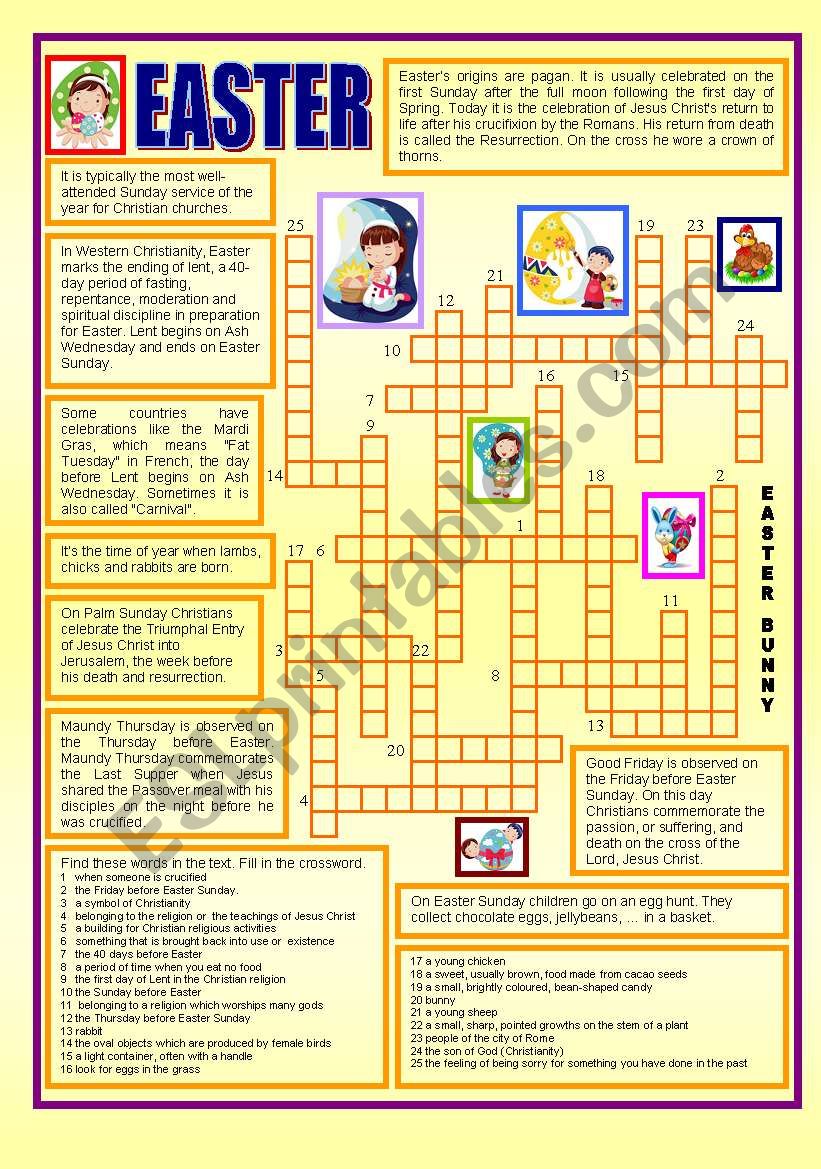 2. 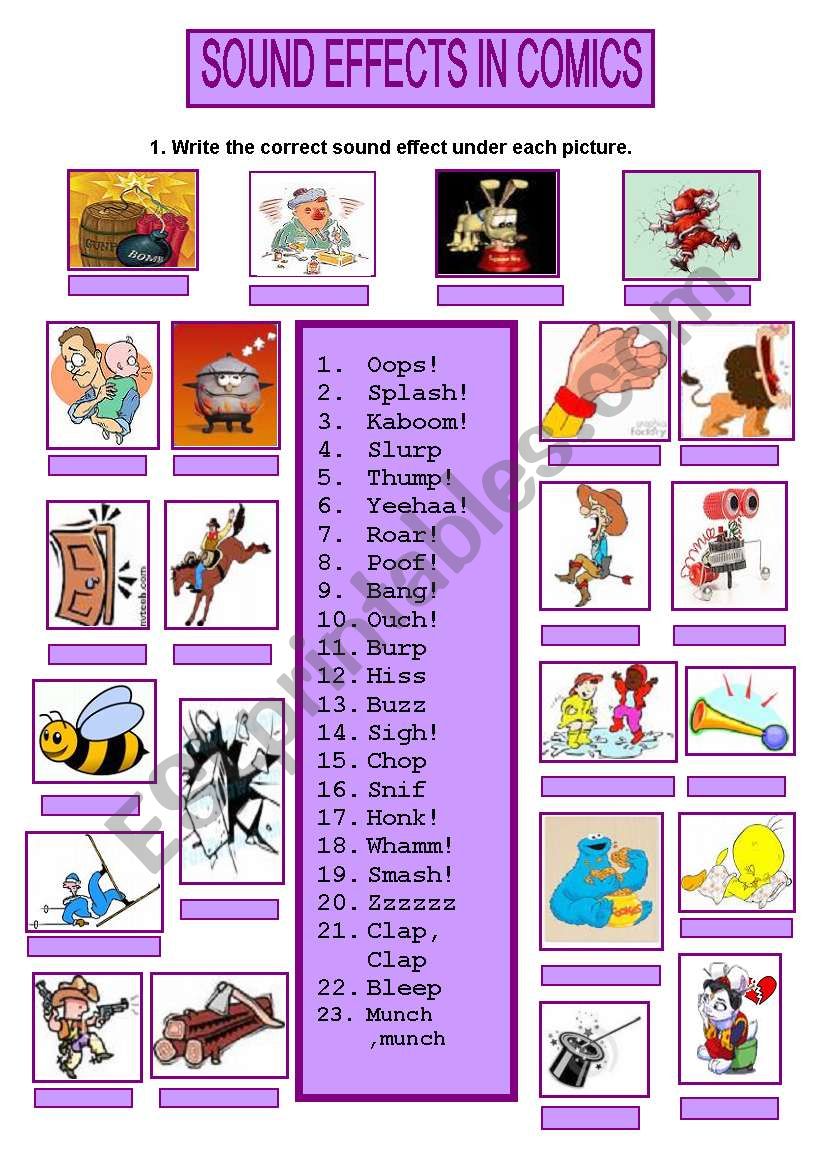 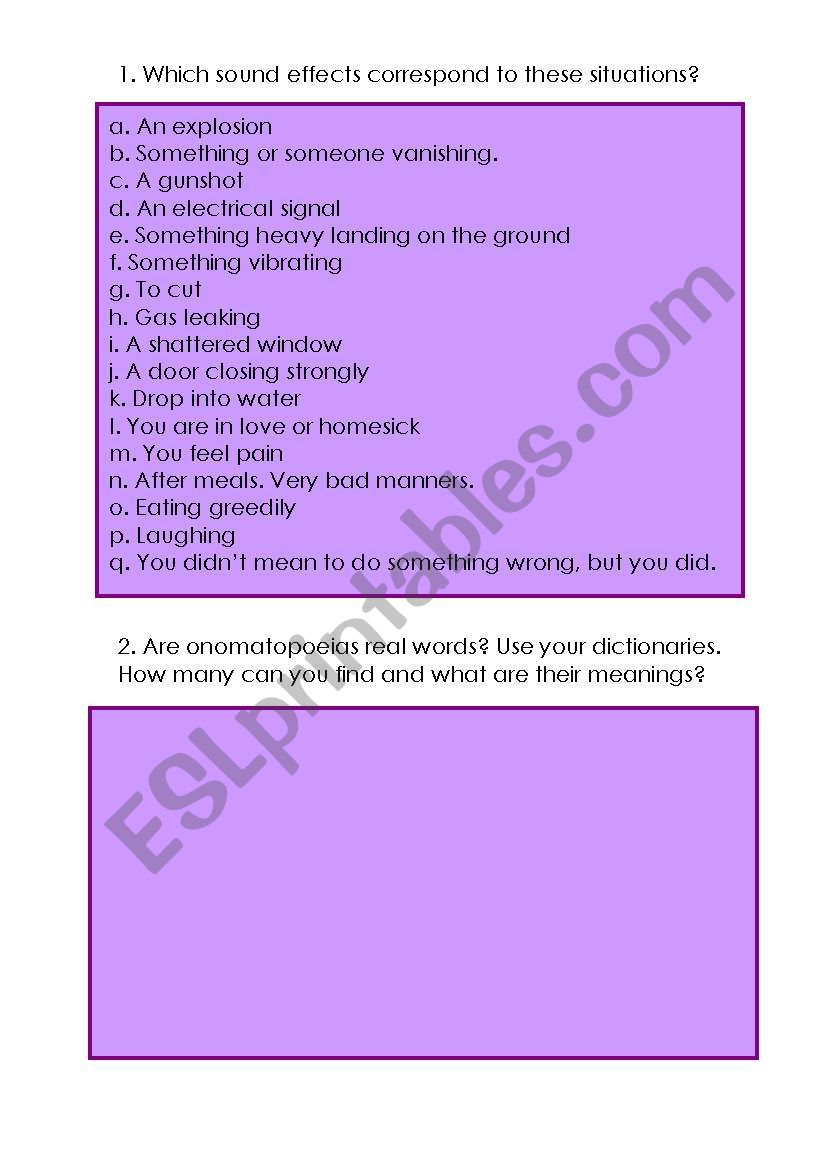 